УКРАЇНАЧЕРНІВЕЦЬКА ОБЛАСНА ДЕРЖАВНА АДМІНІСТРАЦІЯ         ДЕПАРТАМЕНТ ОСВІТИ І НАУКИвул. М. Грушевського, 1, м. Чернівці, 58002, тел. (0372) 55-29-66, факс 57-32-84,  Е-mail: doncv@ukr.net   Код ЄДРПОУ 3930133712.01.2021 № 01-34/91                        На № ____________від ______________                                                     Керівникам органів управління у сфері освіти територіальних громадКерівникам закладам освіти обласного підпорядкуванняКерівникам закладів професійної (професійно-технічної), фахової передвищої та вищої освітиВідповідно до листа управління культури обласної державної адміністрації від 10.01.2021 № 01/14-9 Департамент освіти і науки обласної державної адміністрації інформує, що  у 2022 році пріоритетом Буковинського Культурного Фонду стануть проєкти, які сприятимуть розвитку музейної справи на Буковині, зокрема: створенню локальних музеїв, концептуальному оновленню експозицій,створенню кураторських виставкових проєктів, створенню сучасних інтерактивних музейних просторів,створенню мультимедійного контенту з метою популяризації музеїв краю. Заповнити електронну заявку на участь у Конкурсі проєктів можна за посиланням: https://cutt.ly/VUK1jUJ до 25 січня 2022 року.Окрім того, кожен учасник має заповнити проєктну заявку. Проєктна заявка повинна містити:- заяву про участь у конкурсному відборі за формою, що додається;- опис проєкту та кошторис витрат, необхідних для реалізації проєкту, за формами, що додаються;- інформацію про діяльність учасника конкурсного відбору, зокрема досвід реалізації конкурсних програм (проєктів, заходів) за рахунок бюджетних коштів та інших джерел фінансування, кадрове та матеріально-технічне забезпечення.Посилання на необхідні форми для заповнення: https://cutt.ly/RUKLl8l. Проєктні заявки подаються в електронному вигляді (скан копії) на електронну адресу: bucculture@gmail.com. У паперовому вигляді документи надсилаються на адресу організаторів конкурсу: вулиця Грушевського, 1, Чернівці, 58002. (Управління культури, каб.439). Мінімальна сума коштів, яка виділяється на реалізацію одного проєкту, становить 50 тисяч гривень. Максимальна – 500 тисяч.Один учасник конкурсного відбору може подати декілька проєктних заявок, але на реалізацію різних проєктів.Контактна особа: Любов Добровольська, 0997536003.  Просимо довести зазначену інформацію до відома всіх зацікавлених осіб, сприяти участі у Конкурсі громадських музеїв, що діють при закладах освіти області.  Також надіслати копії зареєстрованих проєктних заявок на електронну адресу: yulia2007d@ukr.net до 26 січня 2021 року.Додаток: на 10 аркушах.В.о. директора Департаменту                            Надія ПЕРІУС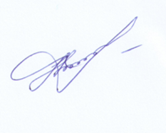 Юлія Дячук 55 18 16